Kids´lab abrakadabraInteraktivní vzdělávací program pro děti v Národním technickém muzeu v Praze 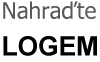 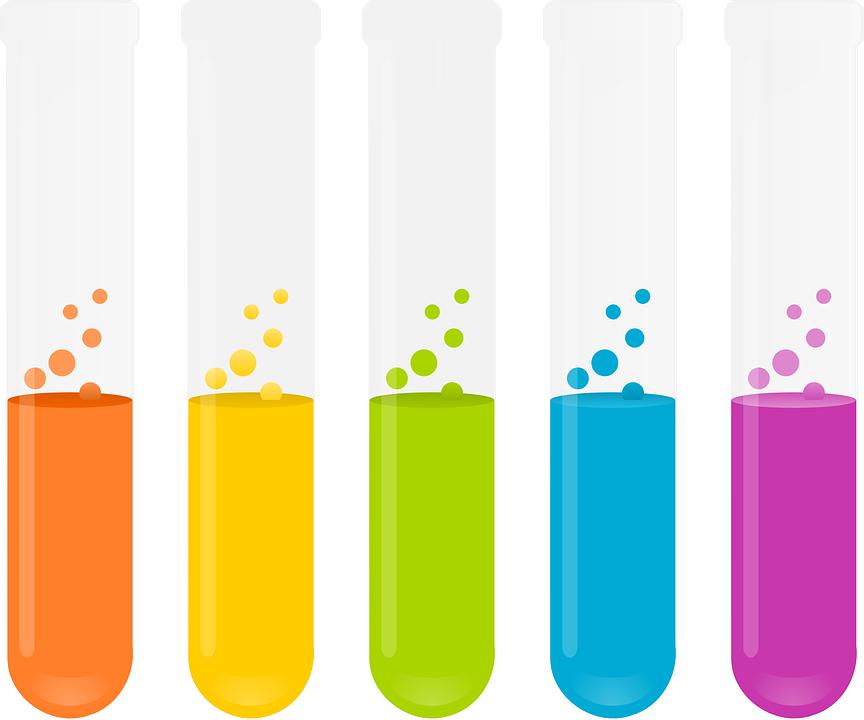 Ve středu 18. října 2017pojedeme na zábavnou vzdělávací exkurzi do NTM.S sebou svačinu, pití, vhodný oděv a obuv, malé kapesné. Obědy dětem odhlásíme.Odjezd v 7,36 od školy, pak vlakem, metrem a tramvají do muzea, kde máme zajištěný program pod názvem „Chytří gurmáni“ - workshop se zábavnými chemickými pokusy - a prohlídku muzea.Návrat do Vitic buď v 15,10 nebo v 15,41 hod.Vybíráme 54 Kč na dopravu tam a zpět.